Traditional Pay TV Steepens Losses, Digital Pay TV Growth Slows“It is the largest quarterly loss ever (the first time the industry lost over 1 million subscribers in a quarter),” writes Craig Moffett, senior research analyst, MoffettNathanson. The overall industry was down 0.7% from the same period a year before, totaling 96.5 million subscribers.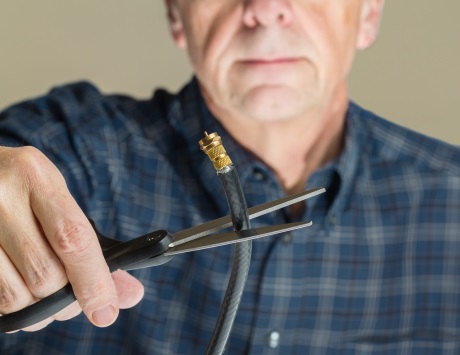 MediaPost Communications 11.13.18https://www.mediapost.com/publications/article/327918/traditional-pay-tv-steepens-losses-digital-pay-tv.html?utm_source=Listrak&utm_medium=Email&utm_term=Traditional+Pay+TV+Steepens+Losses&utm_campaign=Amazon+To+Split+2nd+HQ+Between+NY%2c+VAImage credit:http://mediashift.org/wp-content/uploads/2017/10/cord-cutting.jpg